Условия доступности образования в МБДОУ д/с №48 для детей с ОВЗ и инвалидовСпециально оборудованных учебных кабинетов в  образовательной организации не предусмотрено.Объекты для проведения практических занятий, приспособленных для использования инвалидами и лицами с ограниченными возможностями здоровья: специально приспособленных  объектов для проведения практических занятий, приспособленных для использования инвалидами и лицами с ограниченными возможностями здоровья в образовательной организации не предусмотрено.Библиотеки, приспособленной для использования инвалидами и лицами с ограниченными возможностями здоровья: специально приспособленной  библиотеки в образовательной организации не предусмотрено.Объектов спорта, специально приспособленных для использования инвалидами и лицами с ограниченными возможностями здоровья на территории образовательной организации не предусмотрено.Средств обучения и воспитания, приспособленных для использования инвалидами и лицами с ограниченными возможностями здоровья: специально приспособленных  средств обучения и воспитания, приспособленных для использования инвалидами и лицами с ограниченными возможностями здоровья в образовательной организации не предусмотрено.Условия питания детей-инвалидов и воспитанников с ОВЗУсловия питания детей-инвалидов и воспитанников с ОВЗ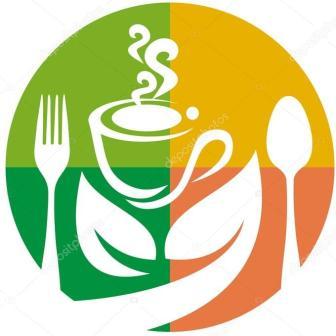 Детский сад предоставляет воспитанникам всех групп четырехразовое питание (завтрак, второй завтрак, обед и полдник). Для организации полноценного, сбалансированного питания разработано 10-дневное меню в соответствии с требованиями СанПиН и утверждено заведующим детским садом. В ежедневном рационе учитывается оптимальное соотношение пищевой и энергетической ценности, суточной потребности детей раннего и дошкольного возраста в витаминах и микроэлементах, белках, жирах и углеводах.Приготовление пищи осуществляется на пищеблоке детского сада, обеспеченном всем необходимым оборудованием. Пищеблок расположен на первом этаже, имеет отдельных вход. Планировка и оснащенность помещений пищеблока позволяет осуществлять приготовление безопасных и сохраняющих пищевую ценность блюд и кулинарных изделий. Системы холодного и горячего водоснабжения, канализации, вентиляции и отопления на пищеблоке находятся в исправном состоянии и отвечают санитарно-эпидемиологическим требованиям.Отпуск горячего питания на группы производится по графику. Пищу дети принимают в группе в специально оборудованной столовой зоне. Дети-инвалиды и лица с ОВЗ питаются на общих основаниях.Условия охраны здоровья детей-инвалидов и лиц с ограниченными возможностями здоровьяУсловия охраны здоровья детей-инвалидов и лиц с ограниченными возможностями здоровья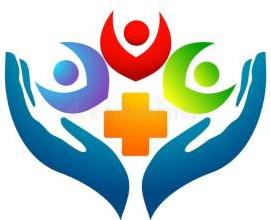 В детском саду созданы условия охраны здоровья детей-инвалидов и воспитанников с ОВЗ. Имеются хорошо оборудованные медицинский и процедурный кабинеты, а также изолятор для временного содержания воспитанников с признаками заболевания.В штате детского сада медицинского работника нет. Медицинское обслуживание осуществляется по договору, в рамках которого организуется систематический контроль за состоянием здоровья воспитанников, проводятся консультации для воспитателей, родителей, профилактические мероприятия   по предупреждению заболеваний среди воспитанников.Воспитанники с ОВЗ, имеющие выраженные трудности в самостоятельном передвижении и ориентировке в пространстве, обеспечиваются индивидуальным сопровождением работником детского сада.Детский сад также создает зависящие от него условия реализации Индивидуальной программы реабилитации и абилитации ребенка-инвалида (ИПРА) в случае предоставления данной программы родителями (законными представителями) воспитанника.Доступ к информационным системам и информационно-телекоммуникационным сетям детей-инвалидов и воспитанников с ОВЗДоступ к информационным системам и информационно-телекоммуникационным сетям детей-инвалидов и воспитанников с ОВЗ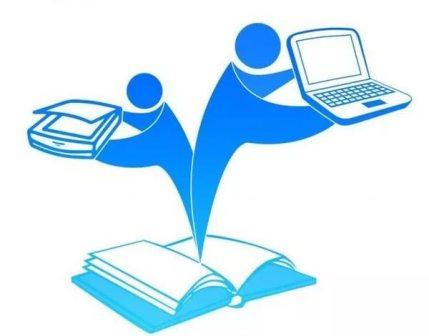 Имеется экран, мультимедийное оборудование (проекторы), ноутбуки с выходом в Интернет. Воспитанники с ОВЗ и дети-инвалиды имеют доступ к информационным системам и информационно-телекоммуникационным сетям на общих основаниях.Особые условия доступа к информационным системам и информационно-телекоммуникационным сетям для инвалидов и лиц с ОВЗ представлены при работе с официальным сайтом детского сада (версия для слабовидящих).Электронные образовательные ресурсы,к которым обеспечивается доступ детей-инвалидов и воспитанников с ОВЗЭлектронные образовательные ресурсы,к которым обеспечивается доступ детей-инвалидов и воспитанников с ОВЗ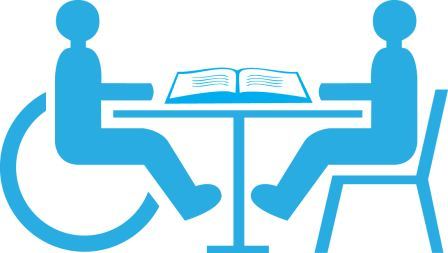 В детском саду имеется банк электронных образовательных ресурсов для использования в образовательном процессе.. Воспитатели создают ЭОР (презентации, видеоролики, развивающие игры), направленные на решение специфических задач коррекции нарушений в интеллектуальном и речевом развитии детей с ОВЗ, а также используют готовые ЭОР в сети Интернет, подбирая и адаптируя их с учетом образовательных потребностей и психофизических возможностей воспитанников.Дети-инвалиды групп общеразвивающей направленности участвуют в образовательном процессе с использованием электронных образовательных ресурсов (ЭОР) на общих основаниях.Наличие специальных технических средств обучения для детей-инвалидов и воспитанников с ОВЗ     В детском саду имеются технические средства обучения, используемые в работе с детьми: ноутбуки – 4, проекторы – 2, принтеры – 4, магнитофоны – 3.   Воспитанники с ОВЗ и дети-инвалиды пользуются техническими средствами обучения на общих основаниях. Специальные технические средства обучения отсутствуют.Обеспечение беспрепятственного доступа в здание образовательной организации     В здание детского сада обеспечивается беспрепятственный доступ инвалидов и лиц с ОВЗ: - территория детского сада заасфальтирована;- на центральном входе в здание МБДОУ д/с №48 установлена Табличек Брайля (тактильная табличка) с наименованием учреждения, графиком работы и иной значимой информации с плоско-выпуклым шрифтом; - имеется кнопка вызова персонала для оказания помощи при сопровождении инвалида или лица с ОВЗ;- информационный стенд с мнемосхемой о помещении у входа; - на дверях имеются доводчики, - первые и последние ступени лестниц помечены самоклеящимися контрастными полосами.Отсутствуют: - тактильно-контрастные указатели, дублирующая световая информация, звукоусиливающие средства для инвалидов с нарушениями зрения и слуха;- пандусы на входах 1 этажа, на лестницах внутри здания с поручнямидля инвалидов-колясочников;- информационные указатели внутри здания с тактильным дублированием;- информационные тактильные знаки с информацией о помещении;- напольные тактильные указатели;- тактильные наклейки на поручнях лестниц;- индукционная переносная или стационарная система;- иные технические средства информирования и ориентирования, обеспечивающие визуальную и звуковую информацию, кроме обеспечения пожарной безопасности.Обеспечение беспрепятственного доступа в здание образовательной организации     В здание детского сада обеспечивается беспрепятственный доступ инвалидов и лиц с ОВЗ: - территория детского сада заасфальтирована;- на центральном входе в здание МБДОУ д/с №48 установлена Табличек Брайля (тактильная табличка) с наименованием учреждения, графиком работы и иной значимой информации с плоско-выпуклым шрифтом; - имеется кнопка вызова персонала для оказания помощи при сопровождении инвалида или лица с ОВЗ;- информационный стенд с мнемосхемой о помещении у входа; - на дверях имеются доводчики, - первые и последние ступени лестниц помечены самоклеящимися контрастными полосами.Отсутствуют: - тактильно-контрастные указатели, дублирующая световая информация, звукоусиливающие средства для инвалидов с нарушениями зрения и слуха;- пандусы на входах 1 этажа, на лестницах внутри здания с поручнямидля инвалидов-колясочников;- информационные указатели внутри здания с тактильным дублированием;- информационные тактильные знаки с информацией о помещении;- напольные тактильные указатели;- тактильные наклейки на поручнях лестниц;- индукционная переносная или стационарная система;- иные технические средства информирования и ориентирования, обеспечивающие визуальную и звуковую информацию, кроме обеспечения пожарной безопасности.